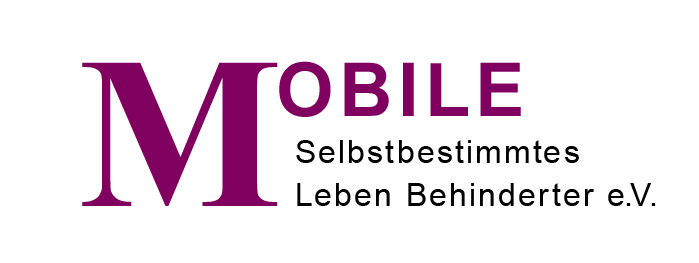 Dortmund, im April 2017Einladung zur Schulung                   Liebe Assistenznehmer/-innen, liebe Interessierte, wir laden Sie/Euch herzlich zu unserer Schulung „Arbeitszeugnis – ein Buch mit sieben Siegeln?!“am Samstag, den 8. Juli 2017 von 10:00 bis 17:00 Uhrein. Die Schulung findet statt in den Räumen von  MOBILE e. V., Roseggerstr. 36, 44137 Dortmund. Die Schulung richtet sich an behinderte Menschen, die ihre Persönlichen Assistenzkräfte im Arbeitgebermodell beschäftigen. Assistenzkräfte haben den Anspruch, auf Verlangen ein Arbeitszeugnis zu erhalten. Beim Erstellen eines Arbeitszeugnisses gilt es, Feinheiten bei Aufbau und Formulierungen zu beachten. Die Sprache hat im Zeugnis oft eine andere Bedeutung als wir es aus der Alltagssprache kennen. Es gibt für Zeugnisse gängige Stilmittel, die die beabsichtigte Botschaft nicht auf den ersten Blick erkennen lassen. Wie ist ein qualifiziertes Arbeitszeugnis aufgebaut? Was steckt hinter den erlaubten Zeugniscodes? Welche Geheimcodes sind unzulässig und durch welche Stilmittel können Bewertungen „zwischen den Zeilen“ ausgedrückt werden? Diesen Themen werden wir uns bei der Schulung mittels Vortrag, Beispielen, Übungen und gemeinsamem Austausch annähern. Für die Mittagspause stehen verschiedene Verpflegungsmöglichkeiten zur Verfügung: In direkter Nachbarschaft gibt es einen Pizzabäcker, eine Bäckerei und einen Supermarkt. Auch eine Mikrowelle steht zur Verfügung. Getränke und Knabbereien werden gestellt. Bitte achten Sie darauf, dass Sie ggf. ausreichend Kleingeld dabei haben, um die Essensbestellung passend bezahlen zu können (keine Wechselkasse). Wir bitten um Anmeldung bis Montag, den 3. Juli 2017 und freuen uns auf Ihre/Eure Teilnahme! Mit freundlichen GrüßenDaniela Herrmann für das Team der „Kontaktstelle Persönliche Assitenz/Persönliches Budget“  Unterstützt durch: Lars Hemme für das Team „Zentrale Studienberatung – Abt. Studium mit Beeinträchtigung“ der Universität Paderborn.GeschäftsstelleRoseggerstr. 3644137 Dortmund Tel.:  (0231) 47 73 216 - 20Fax.: (0231) 47 73 216 - 30Ambulant Betreutes WohnenSteinstraße 944147 DortmundTel.:  (0231) 47 73 216 – 0Fax.: (0231) 47 73 216 – 30E-mail: abw@mobile-dortmund.deBegleitete Elternschaft - 
Vernetzte Hilfen für KinderSteinstraße 944147 DortmundTel.:  (0231) 47 73 216 – 23Fax.: (0231) 47 73 216 – 30E-Mail: be@mobile-dortmund.dexUnterstützungszentrum Selbstbestimmt LebenRoseggerstr. 3644137 DortmundTel.:  (0231) 91 283 75 / 76Fax.: (0231) 91 283 77E-mail: uz@mobile-dortmund.de